Service public fédéral Intérieur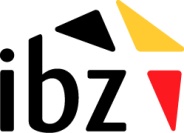 Direction générale de la Sécurité civileDirection nouvelles TechnologiesE-mail : rpas@ibz.fgov.beDEMANDE POUR L’ENREGISTREMENT D’UN RPAS EN BELGIQUEREGISTRE AERONAUTIQUE DE L’ETAT POUR LES SERVICES PUBLICSPour garantir le bon déroulement de votre inscription, nous vous demandons de nous transmettre une demande d’inscription par appareil/inscription et :Soit scanner le document + envoyer le scan à rpas@ibz.fgov.beSoit envoyer le document à l’adresse suivante :
SPF Intérieur
Sécurité civile, Direction nouvelles Technologies
Rue de Louvain 1
1000 BruxellesVous recevrez alors, aussi vite que possible, une confirmation de votre numéro d’inscription définitif.Date :Date :Date :Date :Date :Date :Date :Véhicule aéronautique :Véhicule aéronautique :Véhicule aéronautique :Véhicule aéronautique :Véhicule aéronautique :Véhicule aéronautique :Véhicule aéronautique :Véhicule aéronautique :N° d’inscription (callsign) : IBZ-N° d’inscription (callsign) : IBZ-N° d’inscription (callsign) : IBZ-N° d’inscription (callsign) : IBZ-Marque :Marque :Modèle :Modèle :N° de série :N° de série :N° de série :N° de série :N° de série :N° de série :Année de fabrication :Année de fabrication :Poids net prêt à voler (batteries incl., charge utile excl.) :Poids net prêt à voler (batteries incl., charge utile excl.) :Poids net prêt à voler (batteries incl., charge utile excl.) :Poids net prêt à voler (batteries incl., charge utile excl.) :Poids net prêt à voler (batteries incl., charge utile excl.) :Poids net prêt à voler (batteries incl., charge utile excl.) :Nombre de rotors :Nombre de rotors :Charge utile maximale :Charge utile maximale :Charge utile maximale :Charge utile maximale :Charge utile maximale :Charge utile maximale :Capacité de la batterie (Ah) :Capacité de la batterie (Ah) :Date de mise en service :Date de mise en service :Date de mise en service :Date de mise en service :Date de mise en service :Date de mise en service :Date de mise en service :Date de mise en service :Nom (ou marque) du/des poste(s) de télépilotage :Nom (ou marque) du/des poste(s) de télépilotage :Nom (ou marque) du/des poste(s) de télépilotage :Nom (ou marque) du/des poste(s) de télépilotage :Nom (ou marque) du/des poste(s) de télépilotage :Nom (ou marque) du/des poste(s) de télépilotage :Nom (ou marque) du/des poste(s) de télépilotage :Nom (ou marque) du/des poste(s) de télépilotage :Constructeur :Constructeur :Constructeur :Siège social ou adresse du constructeur :Siège social ou adresse du constructeur :Siège social ou adresse du constructeur :Siège social ou adresse du constructeur :Siège social ou adresse du constructeur :Siège social ou adresse du constructeur :Siège social ou adresse du constructeur :Siège social ou adresse du constructeur :Charges utiles possibles :Charges utiles possibles :Charges utiles possibles :Charges utiles possibles :Charges utiles possibles :Charges utiles possibles :Charges utiles possibles :Charges utiles possibles :O	VidéoO	VidéoO	VidéoO	VidéoO	VidéoO	VidéoO	VidéoO	VidéoO	PhotoO	PhotoO	PhotoO	PhotoO	PhotoO	PhotoO	PhotoO	PhotoO	PhotogrammétrieO	PhotogrammétrieO	PhotogrammétrieO	PhotogrammétrieO	PhotogrammétrieO	PhotogrammétrieO	PhotogrammétrieO	PhotogrammétrieO	InfrarougeO	InfrarougeO	InfrarougeO	InfrarougeO	InfrarougeO	InfrarougeO	InfrarougeO	InfrarougeO	Détection de gazO	Détection de gazO	Détection de gazO	Détection de gazO	Détection de gazO	Détection de gazO	Détection de gazO	Détection de gazO	Autre :O	Autre :O	Autre :O	Autre :O	Autre :O	Autre :O	Autre :O	Autre :Inscription :Inscription :Inscription :Inscription :Inscription :Inscription :Inscription :Inscription :Ce RPAS est-il déjà inscrit dans un autre registre (DGTA, étranger, …) ?Ce RPAS est-il déjà inscrit dans un autre registre (DGTA, étranger, …) ?Ce RPAS est-il déjà inscrit dans un autre registre (DGTA, étranger, …) ?Ce RPAS est-il déjà inscrit dans un autre registre (DGTA, étranger, …) ?Ce RPAS est-il déjà inscrit dans un autre registre (DGTA, étranger, …) ?Ce RPAS est-il déjà inscrit dans un autre registre (DGTA, étranger, …) ?Ce RPAS est-il déjà inscrit dans un autre registre (DGTA, étranger, …) ?Ce RPAS est-il déjà inscrit dans un autre registre (DGTA, étranger, …) ?O	NonO	NonO	OuiO	Oui(Nom du registre + numéro d’inscription (callsign) :	)(Nom du registre + numéro d’inscription (callsign) :	)(Nom du registre + numéro d’inscription (callsign) :	)(Nom du registre + numéro d’inscription (callsign) :	)(Nom du registre + numéro d’inscription (callsign) :	)(Nom du registre + numéro d’inscription (callsign) :	)Ce RPAS sera enregistré au nom de :Ce RPAS sera enregistré au nom de :Ce RPAS sera enregistré au nom de :Ce RPAS sera enregistré au nom de :Ce RPAS sera enregistré au nom de :Ce RPAS sera enregistré au nom de :Ce RPAS sera enregistré au nom de :Ce RPAS sera enregistré au nom de :Nom du service public :Nom du service public :Nom du service public :Nom du service public :Nom du service public :Nom du service public :Nom du service public :Nom du service public :Adresse :Type :O	Protection civileO	Service IncendieO	Police fédéraleO	Police localeO	DouaneO	Autre :O	Protection civileO	Service IncendieO	Police fédéraleO	Police localeO	DouaneO	Autre :O	Protection civileO	Service IncendieO	Police fédéraleO	Police localeO	DouaneO	Autre :O	Protection civileO	Service IncendieO	Police fédéraleO	Police localeO	DouaneO	Autre :O	Protection civileO	Service IncendieO	Police fédéraleO	Police localeO	DouaneO	Autre :O	Protection civileO	Service IncendieO	Police fédéraleO	Police localeO	DouaneO	Autre :O	Protection civileO	Service IncendieO	Police fédéraleO	Police localeO	DouaneO	Autre :Remarques :Remarques :Remarques :Remarques :Remarques :Remarques :Remarques :Remarques :Responsable du service :Nom : Fonction : Tél. : Fax : E-mail : SignatureResponsable du service :Nom : Fonction : Tél. : Fax : E-mail : SignatureResponsable du service :Nom : Fonction : Tél. : Fax : E-mail : SignatureResponsable du service :Nom : Fonction : Tél. : Fax : E-mail : SignatureResponsable du service :Nom : Fonction : Tél. : Fax : E-mail : SignaturePersonne de contact :Nom : Fonction : Tél. : Fax : E-mail : SignaturePersonne de contact :Nom : Fonction : Tél. : Fax : E-mail : SignaturePersonne de contact :Nom : Fonction : Tél. : Fax : E-mail : Signature